Рекомендации о порядке действий граждан при столкновении с фактами коррупции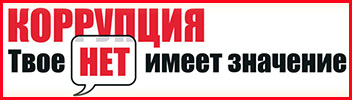 Если Вы столкнулись с фактами коррупции, Вам следует:– вести себя крайне осторожно, вежливо, но без заискивания, не допуская опрометчивых высказываний, которые могли бы трактоваться либо как готовность, либо как отказ дать взятку или совершить подкуп;– внимательно выслушать и точно запомнить поставленные условия (размеры сумм, наименование товара и характер услуг, сроки и способы передачи взятки, форму подкупа, последовательность решения вопросов); постараться перенести выбор времени и места передачи взятки до следующей беседы или, если это невозможно, предложить хорошо знакомое место для следующей встречи;– поинтересоваться у собеседника о гарантиях решения вопроса в случае дачи взятки или совершения подкупа;– не беря инициативу в разговоре на себя, позволить потенциальному взяткополучателю «выговориться», сообщить как можно больше информации.– Чтобы пресечь деятельность взяточника, надлежит обратиться с устным или письменным сообщением о готовящемся преступлении в отделение полиции по месту жительства или подготовить заявление в прокуратуру.При обращении гражданину необходимо изложить суть проблемы, рассказать, каким образом на него пытаются воздействовать. Здесь пригодятся все те подробности, которые гражданин запомнил в кабинете вымогателя. В беседе с оперативниками ГУЭБиПК гражданин будет проинструктирован о том, что ему делать дальше, чтобы вывести преступника на чистую воду.Помните: правоохранительные органы располагают широчайшим спектром возможностей по борьбе с коррупцией, но без обращений и активной помощи граждан эта борьба значительно замедляется! Победим коррупцию вместе!Куда обращаться по фактам коррупцииУважаемые граждане! О всех случаях вымогатетельства взятки, ставших вам известными Вы можете сообщать по следующим телефонам: Телефон доверия” МВД по Республике Башкортостан 128При обращении гражданину необходимо изложить суть проблемы, рассказать, каким образом на него пытаются воздействовать. Здесь пригодятся все те подробности, которые гражданин запомнил в кабинете коррупционера. Гражданин будет проинструктирован о том, что ему делать дальше, чтобы вывести преступника на чистую воду.Помните: лицо, давшее взятку, освобождается от уголовной ответственности, если имело место вымогательство взятки со стороны должностного лица или если лицо добровольно сообщило органу, имеющему право возбудить уголовное дело, о даче взятки.Информацию о коррупционных действиях Вы можете направлять на email: otrs_kuyur@ufamts.ru 